Geography                                    FLE Y3/4                                    Extreme earthGeography                                    FLE Y3/4                                    Extreme earthGeography                                    FLE Y3/4                                    Extreme earth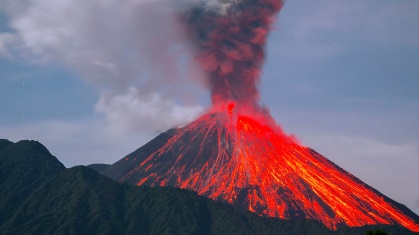 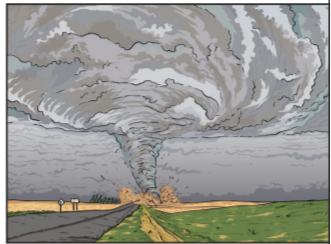 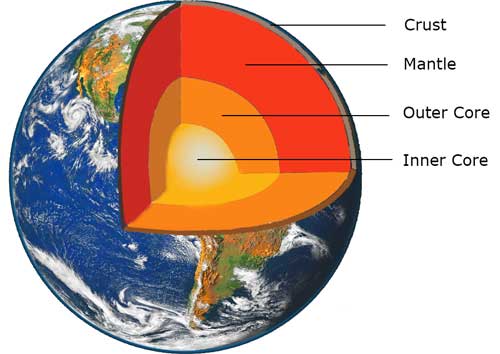 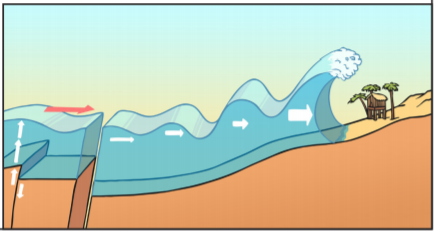 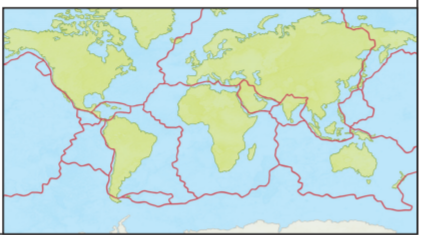 Our Endpoint